Parish of St John the Evangelist, Hurst Green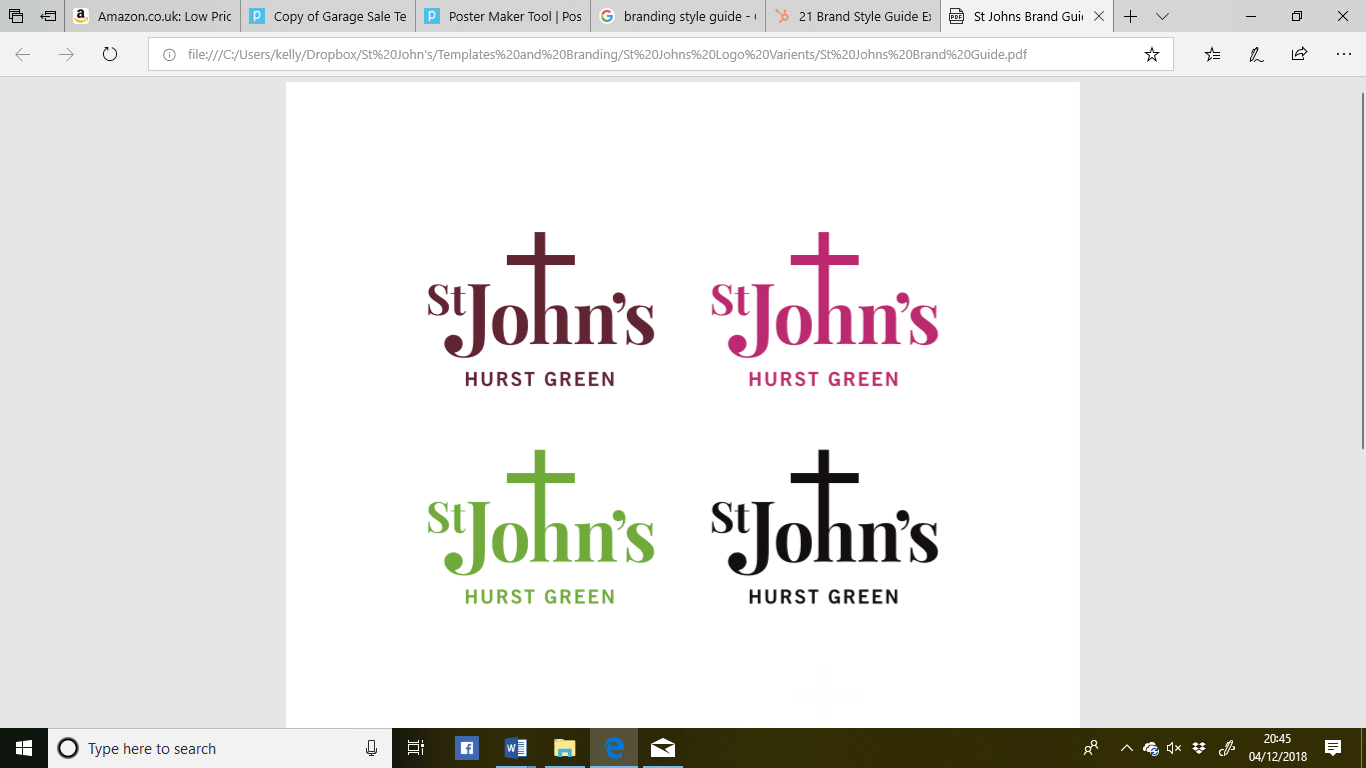 Safeguarding policy promoting a safer church